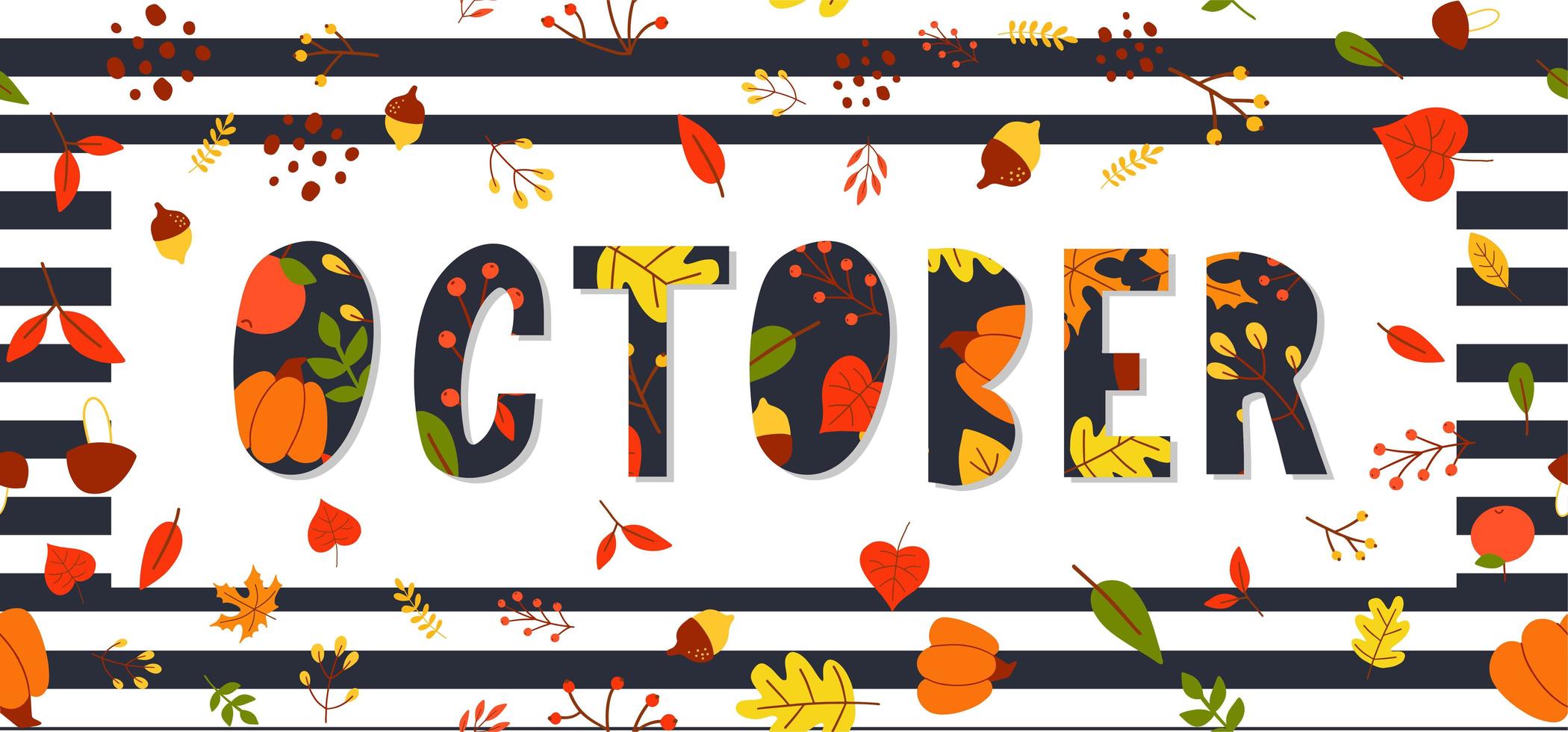 SundayMondayTuesdayWednesdayThursdayFridaySaturday1Celebrate Recovery5:20 p.m. Meal6:00 p.m. Worship7:00 p.m. Small Group2345678First Sunday Fellowship 10:00 a.m.~Audio Basics Training following worshipLadies Lunch Bunch 10:00 a.m.Wednesday Night 5:45 p.m. - Dinner6:15 p.m. -  Odyssey (K-5th)Student Ministry Worship6:30 p.m. -  Adult Classes Celebrate Recovery5:20 p.m. Meal6:00 p.m. Worship7:00 p.m. Small GroupSister to Sister Brunch 10:00 a.m.9101112131415Missions Meeting following worship ~Womack Connect Group 5:00 p.m.Wednesday Night 5:45 p.m. - Dinner6:15 p.m. -  Odyssey (K-5th)Student Ministry Worship6:30 p.m. -  Adult Classes Celebrate Recovery5:20 p.m. Meal6:00 p.m. Worship7:00 p.m. Small GroupTerry Rushing16171819202122Thomas Connect Group (hosted by the Boswell’s) 5:00 p.m.Leadership Team Meeting 6:00 p.m.Wednesday Night 5:45 p.m. - Dinner6:15 p.m. -  Odyssey (K-5th)Student Ministry Worship6:30 p.m. -  Adult ClassesJoshua Moore Celebrate Recovery5:20 p.m. Meal6:00 p.m. Worship7:00 p.m. Small GroupWomen’s Connect Group 5:00 p.m.23242526272829Aaron MahanWednesday Night 5:45 p.m. - Dinner6:15 p.m. -  Odyssey (K-5th)Student Ministry Worship6:30 p.m. -  Adult ClassesCelebrate Recovery5:20 p.m. Meal6:00 p.m. Worship7:00 p.m. Small GroupChip Morris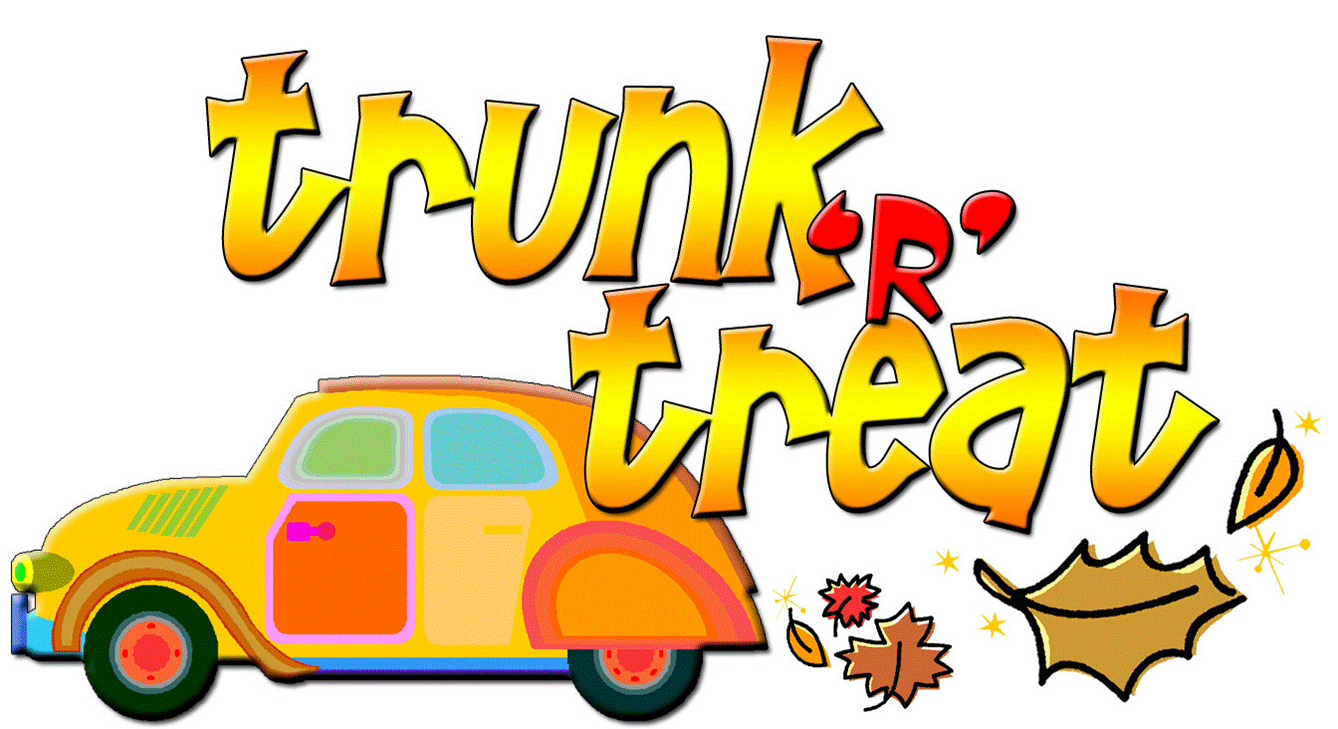 3031David Swicegood